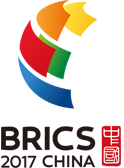 ДЕКЛАРАЦИЯVI Профсоюзного Форума БРИКС25 июля 2017 года – Пекин, КНРПрофсоюзные делегации из Федеративной Республики Бразилия, Российской Федерации, Республики Индия, Китайской Народной Республики и Южно-Африканской Республики встретились 24-25 июля 2017 года в Пекине на VI Профсоюзном Форуме БРИКС, где провели глубокое обсуждение вопросов, относящихся к сотрудничеству стран БРИКС и правам и интересам трудящихся в стремлении найти решения стоящих перед ними общих проблем.Мы считаем, что темпы восстановления экономики остаются слабыми, и что глубоко укоренившиеся проблемы, приведшие к финансовому кризису, еще далеки от урегулирования. Некоторые страны разрабатывают политику в собственных интересах, наблюдается рост протекционизма, набирает силу тенденция к деглобализации. Геополитические факторы становятся все более сложными; традиционные риски для безопасности тесно переплетаются с нетрадиционными; всему миру угрожают проблемы терроризма, инфекционных заболеваний и изменения климата. Страны БРИКС сталкиваются со сложными и жесткими условиями внешнего развития.Противостояние протекционизму, поддержка и укрепление многосторонней торговой системы в целях создания более крупных рынков и возможностей для развития отвечает общим интересам всех стран мира. Мы обращаемся к правительствам всех стран с призывом укреплять координацию макроэкономической политики и глобальное экономическое управление, прилагать согласованные усилия для продвижения глобального экономического роста и направлять экономическую глобализацию на достижение инклюзивности и всеобщего блага.Новая индустриальная революция и реструктуризация промышленности привели к возникновению новых отраслей и новых производств. Для решения проблем, порождаемых новой индустриальной революцией, мы должны расширять программы профессионального обучения, повышения квалификации и помощи в трудоустройстве в целях более эффективного осуществления «справедливого перехода».Изменение климата представляет собой одну из наиболее серьезных проблем и угроз устойчивому развитию. Мы призываем все страны следовать по пути «зеленого», циклического, низкоуглеродного роста и упорно работать над достижением взаимовыгодных результатов в развитии экономики и отстаивать принципы «справедливого перехода». Мы обращаемся к развитым странам с призывом выполнить свои обязательства о ежегодном привлечении ста миллиардов долларов до 2020 года, оказании надежной финансовой поддержки развивающимся странам после 2020 года, передаче им экологически безопасных технологий и оказании им помощи в развитии «зеленой» экономики.Мы осознаем, что терроризм является общим врагом человечества. Мы призываем к созданию глобального единого фронта против терроризма, чтобы укрыть людей во всем мире под единым «зонтиком безопасности». Мы призываем предпринять усилия, включая политические решения, для борьбы против любых форм терроризма и ликвидации его питательной почвы. В то же время мы осуждаем практику демонизации и нападок на мигрантов, беженцев и другие уязвимые группы, подрыва их прав во имя борьбы с терроризмом.Страны БРИКС разделяют общую судьбу, однако это не просто сообщество общих интересов. Это объединение, которое действует сообща и идет вперед рука об руку. Сотрудничество стран БРИКС является ключевым фактором в демократизации международных отношений. Мы одобряем и поддерживаем Инициативу «Один пояс, один путь». Мы обращаемся к странам и предпринимательским кругам БРИКС откликнуться на Резолюцию № 2344, принятую Советом Безопасности ООН, укреплять интеграцию своих стратегий развития через реализацию инициативы «Один пояс, один путь»; развивать региональное экономическое сотрудничество; способствовать укреплению региональной безопасности и стабильности; создавать больше рабочих мест; наращивать кампании по объединению в профсоюзы; сплачивать трудящихся для более эффективного ведения коллективных переговоров, улучшения условий их труда и жизни; защищать и развивать интересы трудящихся в странах БРИКС; сокращать растущий разрыв в неравенстве и строить совместное будущее для всего человечества.Мы привержены укреплению единства и сотрудничества стран БРИКС в рамках механизма Группы Двадцати и соответствующих учреждений ООН, включая Международную Организацию Труда, усилению защиты прав и интересов трудящихся в рамках этой многосторонней структуры. Мы развиваем сотрудничество по линии Юг-Юг и диалог Север-Юг для защиты коллективных интересов развивающихся стран. Мы считаем крайне важным включение Профсоюзного Форума БРИКС в состав институционального механизма БРИКС. Трипартизм и социальный диалог доказали свою эффективность на основе зрелого опыта, накопленного МОТ. Укрепление социального диалога между странами БРИКС будет способствовать эффективному решению вопросов труда. Мы призываем к созданию Рабочей группы по социальному диалогу в составе одного-двух представителей от правительств, работодателей и трудящихся стран БРИКС, которая взяла бы на себя подготовку повестки дня и составление проектов итоговых документов встреч министров труда и занятости БРИКС. Мы призываем к созданию механизма диалога между Профсоюзным Форумом, Деловым советом и Новым банком развития БРИКС с целью активизации исследований и сотрудничества по таким вопросам, как продвижение достойного труда и устойчивого развития.Мы обязуемся осуществить консенсус предшествующих Деклараций Профсоюзного Форума. Мы обращаемся  к правительствам стран БРИКС с призывом полностью реализовать решения, принятые в ходе предыдущих саммитов лидеров и неформальных встреч.